Dear ParentsOpen DaysWe are now taking bookings for our Open Days.  This year we are offering potential parents the chance to visit the school on a Tuesday at 9:30am or a Thursday at 1:30pm. If anyone you know would like to visit please ask them to get in touch. After School Clubs - Thursday 20th OctoberOn Thursday 20th October, there will be no after school teacher led clubs due to Parents Evening meetings.  Sun Down club will still run as normal. Help your child with home reading Please can you make sure that you hear your child read their school reading book 5 days each week. This needs to be recorded in their reading record book. At KS1 we ask parents and carers to fill out the comments, whereas in KS2, the children should be recording what they have read and writing a comment. Both reading books and reading record books need to be in school EVERY DAY! DinnersDinners  MUST be ordered by Thursday every week for the following week on ParentPay. If nothing is ordered and your child is expecting a meal we will no longer be able to provide one and you will have to bring a packed lunch up for them straight away.As you know we are part of the MAT and our catering providers have to follow their strict guidelines with regards to ordering. We are now a hub kitchen for 6 other schools and cook over 800 meals a day so we would really appreciate your support with this.Any problems at all with Parentpay, please just call.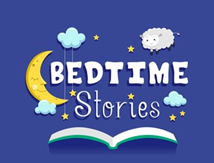 Bedtime StoriesOn Thursday 10th November, we will be holding our annual Bedtime Stories evening alongside the Poetry Slam. Children in KS1 and Year 3 are invited to come back to school dressed in their pyjamas and enjoy a hot chocolate and a story with their teacher in their classrooms. This will run from 5:15pm until 6pm. Teddies are welcome too! Please note that it is essential that you book your child in for this event – we cannot accept children unless we have a reply slip for them.While the Bedtime Story is happening, we will again be holding a Poetry Slam in the school hall for children in Years 4, 5 and 6. This is an opportunity for some of our older children to read and perform a poem that they have chosen and rehearsed in class.Please look out for a letter, containing further information and the reply slip, which will be sent out during the first week back.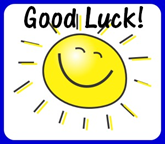 Bath Half MarathonGood luck to Miss Wareham who is running the Bath Half Marathon this Sunday! Miss Wareham is raising money for the local Charity Time is Precious. If you would like to sponsor her then please follow the Just Giving link below:Miss Wareham's Just Giving PageSchool PhotosAll photo proofs have now been sent home.  Orders can be made either online or by returning the envelope along with the correct money.All orders must be made by Wednesday 2nd November.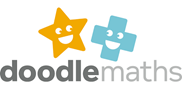 Top Doodling ClassesDoodle Maths Doodle TablesTop Class Attendance for the week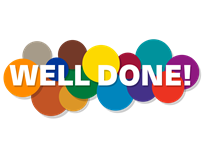 Diary DatesOctoberMon 17	& Thurs 20 - Virtual Parents evening - bookings   have now closed 	Fri 21		Inset DayMon 24 – Fri 28	Half TermMon 31		Pupils return to school NovemberThurs 10	Bedtime story night (Nursery - Yr3)		Poetry Slam - (Yr 4- 6 in hall)Mon 14		Start of Anti Bullying WeekThurs 24	Westfield Christmas Light Switch OnDecemberFri 2 & Thurs 8  Pantomime in school for all children Mon 5		Year 2 Nativity  9.15am & 2.15pm Tues 6		Year 1 Nativity 9.15am & 2.15pm Wed 7		Reception Nativity 9.15am  & 2.15pm Tues 13		Christmas ServiceWed 14		Christmas Jumper Day 	              Christmas DinnerFri 16		End of Term Mon 19 – Mon 2 Christmas HolidaysJanuaryTues 3		Inset DayWeds 4		Pupils return to school FebruaryFri 10		End of TermMon 13 – Fri 17	Half TermMon 20		Pupils return to school MarchThurs 2		World Book DayFri 31		End of TermApril Mon 3 – Fri 14	Easter HolidaysMon 17		Inset DayTues 18		Pupils return to schoolMayWed 3 – Fri 5 	Year 4 CampFri 26		End of TermMon 29 – Fri 2	Half Term JuneMon 5		Pupils return to school JulyMon 10 – Fri 14	Fantastic FuturesFri 21		End of school year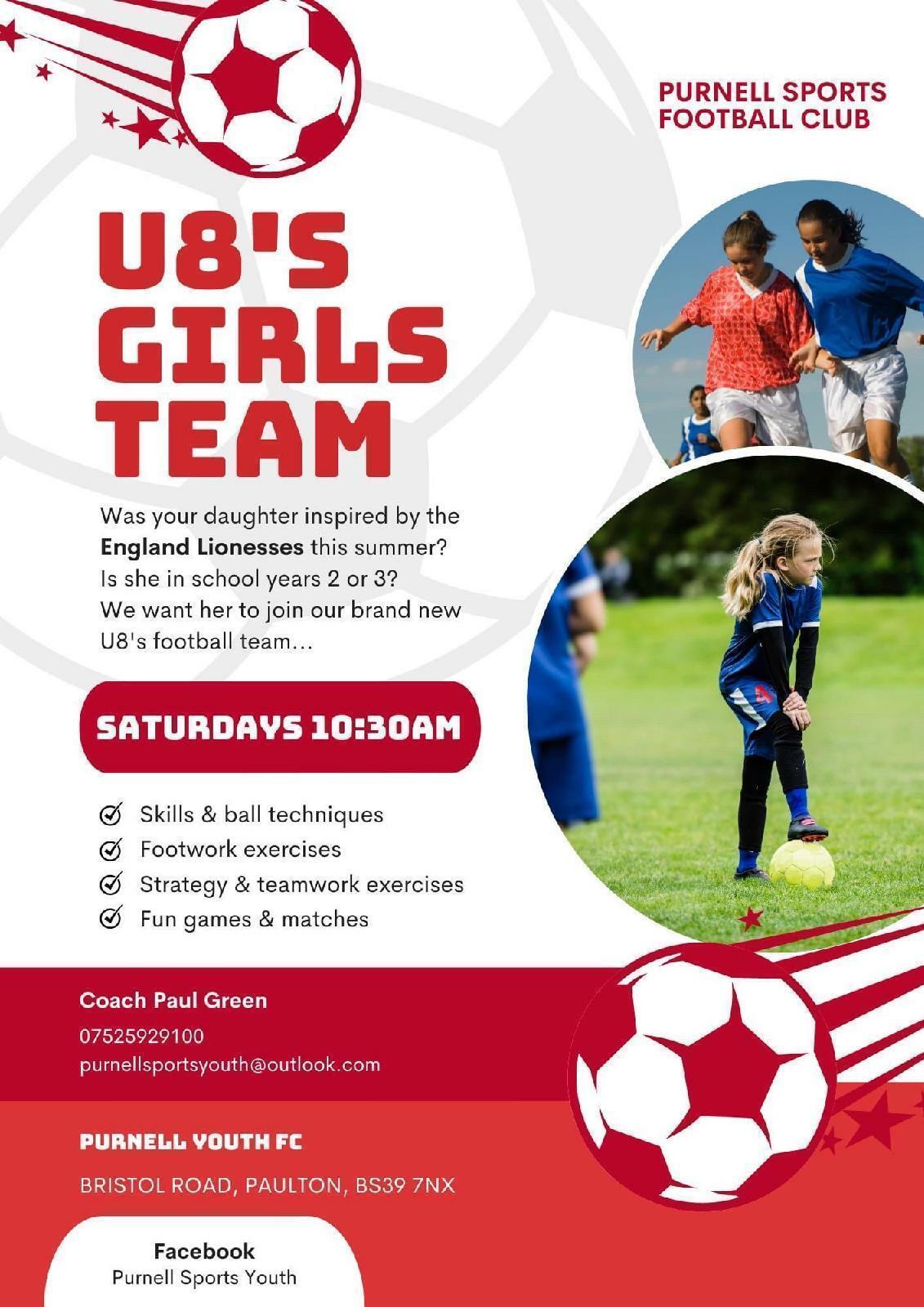 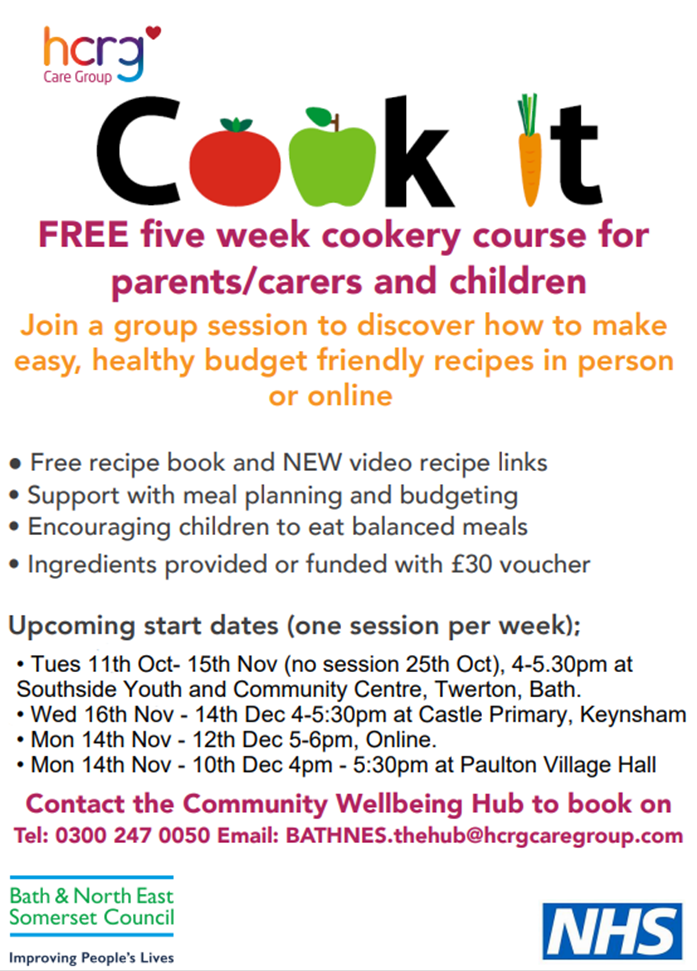 Falcon84%Turtle71%Eagle71%Falcon84%Eagle65%Butterfly37%Turtle99%